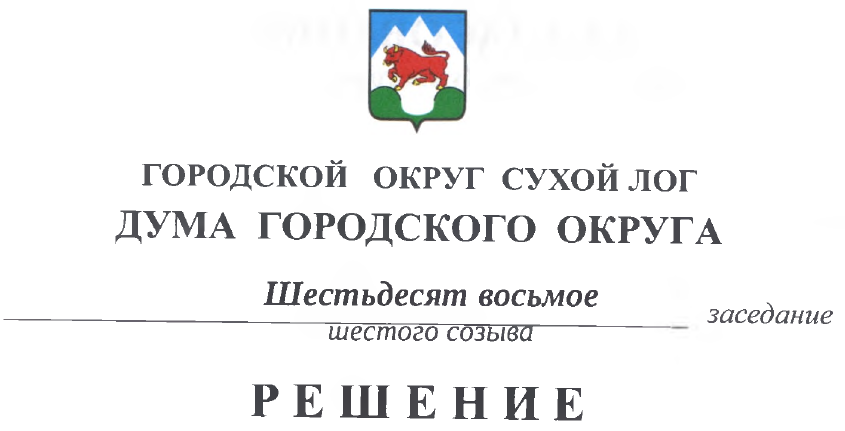 от 25.08.2022                                                                                                  №506-РДГлавным управлением Министерства юстиции Российской Федерации по Свердловской области 13.10.2022 года зарегистрированы изменения в УставГосударственный регистрационный №RU663300002022002О внесении изменений в Устав городского округа Сухой ЛогВ соответствии с Федеральным законом от 06 октября 2003 года № 131-ФЗ «Об общих принципах организации местного самоуправления в Российской Федерации» (с изменениями, внесенными федеральными законами от 19.06.2004 № 53-ФЗ, от 12.08.2004 № 99-ФЗ, от 28.12.2004 № 183-ФЗ, от 28.12.2004 № 186-ФЗ, от 29.12.2004 № 191-ФЗ, от 29.12.2004 № 199-ФЗ, от 30.12.2004 № 211-ФЗ (ред. 26.12.2005), от 18.04.2005 № 34-ФЗ, от 29.06.2005 № 69-ФЗ, от 21.07.2005 № 93-ФЗ, от 21.07.2005 № 97-ФЗ, от 12.10.2005 № 129-ФЗ, от 27.12.2005 № 198-ФЗ, от 31.12.2005 № 199-ФЗ, от 31.12.2005 № 206-ФЗ, от 02.02.2006 № 19-ФЗ, от 15.02.2006 № 24-ФЗ, от 03.06.2006 № 73-ФЗ, от 18.07.2006 № 120-ФЗ, от 25.07.2006 № 128-ФЗ, от 27.07.2006 № 153-ФЗ, от 16.10.2006 № 160-ФЗ, от 01.12.2006 № 198-ФЗ, от 04.12.2006 № 201-ФЗ, от 29.12.2006 № 258-ФЗ, от 02.03.2007 № 24-ФЗ, от 26.04.2007 № 63-ФЗ, от 10.05.2007 № 69-ФЗ, от 15.06.2007 № 100-ФЗ, от 18.06.2007 № 101-ФЗ, от 21.07.2007 № 187-ФЗ, от 18.10.2007 № 230-ФЗ, от 04.11.2007 № 253-ФЗ, от 08.11.2007 № 257-ФЗ, от 08.11.2007 №260-ФЗ, от 10.06.2008 № 77-ФЗ, от 23.07.2008 №160-ФЗ, от 25.11.2008 № 222-ФЗ, от 03.12.2008 № 246-ФЗ, от 25.12.2008 № 274-ФЗ, от 25.12.2008 № 281-ФЗ, от 07.05.2009 № 90-ФЗ, от 23.11.2009 № 261-ФЗ, от 28.11.2009 № 283-ФЗ, от 27.12.2009 № 365-ФЗ, от 05.04.2010 № 40-ФЗ, от 08.05.2010 №83-ФЗ, от 27.07.2010 № 191-ФЗ, от 27.07.2010 № 237-ФЗ, от 28.09.2010 № 243-ФЗ, от 03.11.2010 № 286-ФЗ, от 29.11.2010 №313-ФЗ, от 29.11.2010 № 315-ФЗ, от 29.12.2010 № 442-ФЗ, от 20.03.2011 № 38-ФЗ, от 21.04.2011 № 69-ФЗ, от 03.05.2011 № 88-ФЗ, от 11.07.2011 №192-ФЗ, от 18.07.2011 № 224-ФЗ, от 18.07.2011 №242-ФЗ, от 18.07.2011 № 243-ФЗ, от 19.07.2011 №247-ФЗ, от 19.07.2011 № 246-ФЗ, от 25.07.2011 № 263-ФЗ, от 21.11.2011 № 329-ФЗ, от 28.11.2011 №337-ФЗ, от 30.11.2011 № 361-ФЗ, от 03.12.2011 № 392-ФЗ, от 06.12.2011 № 411-ФЗ, от 07.12.2011 №417-ФЗ, от 25.06.2012 № 91-ФЗ, от 25.06.2012 № 93-ФЗ, от 29.06.2012 № 96-ФЗ, от 10.07.2012 № 110-ФЗ, от 28.07.2012 № 137-ФЗ, от 16.10.2012 № 173-ФЗ, от 03.12.2012 № 244-ФЗ, от 25.12.2012 № 271-ФЗ, от 30.12.2012 № 289-ФЗ, от 05.04.2013 № 55-ФЗ, от 07.05.2013 № 98-ФЗ, от 07.05.2013 № 102-ФЗ, от 07.05.2013 № 104-ФЗ, от 02.07.2013 № 176-ФЗ, от 02.07.2013 № 185-ФЗ, от 22.10.2013 № 284-ФЗ, от 02.11.2013 № 294-ФЗ, от 02.11.2013 № 303-ФЗ, от 25.11.2013 № 317-ФЗ, от 21.12.2013 № 370-ФЗ, от 28.12.2013 № 396-ФЗ, от 28.12.2013 № 416-ФЗ, от 28.12.2013 № 443-ФЗ, от 02.04.2014 № 70-ФЗ, от 27.05.2014 №136-ФЗ, от 23.06.2014 №165-ФЗ, от 23.06.2014 № 171-ФЗ, от 21.07.2014 №217-ФЗ, от 21.07.2014 № 234-ФЗ, от 21.07.2014 №256-ФЗ, от 04.10.2014 №290-ФЗ, от 14.10.2014 №307-ФЗ, от 22.10.2014 № 315-ФЗ, от 22.12.2014 № 431-ФЗ, от 22.12.2014 № 447-ФЗ, от 29.12.2014 № 454-ФЗ, от 29.12.2014 № 456-ФЗ, от 29.12.2014 № 458-ФЗ от 31.12.2014 № 499-ФЗ, от 31.12.2014 № 519-ФЗ, от 03.02.2015 № 8-ФЗ, от 08.03.2015 № 23-ФЗ, от 30.03.2015 № 63-ФЗ, от 30.03.2015 № 64-ФЗ, от 29.06.2015 № 187-ФЗ, от 29.06.2015 № 204-ФЗ, от 05.10.2015 , от 03.11.2015 , от 28.11.2015 , от 30.12.2015 , от 30.12.2015 , от 15.02.2016 , от 28.12.2016 , от 28.12.2016 , от 28.12.2016 №501-ФЗ, от 28.12.2016 №505-ФЗ, от 03.04.2017 №62-ФЗ, от 03.04.2017 №64-ФЗ, от 07.06.2017 № 107-ФЗ, от 18.07.2017 №171-ФЗ, от 26.07.2017 №202-ФЗ, от 29.07.2017 №216-ФЗ, от 29.07.2017 №217-ФЗ, от 29.07.2017 №279-ФЗ, от 30.10.2017 №299-ФЗ, от 05.12.2017 №380-ФЗ, от 05.12.2017 №389-ФЗ, от 05.12.2017 №392-ФЗ, от 29.12.2017 №443-ФЗ, от 29.12.2017 №455-ФЗ, от 29.12.2017 №463-ФЗ, от 31.12.2017 №503-ФЗ, от 05.02.2018 №15-ФЗ, от 19.02.2018 №17-ФЗ, от 18.04.2018 №83-ФЗ, от 03.07.2018 №181-ФЗ, от 03.07.2018 №189-ФЗ, от 29.07.2018 №244-ФЗ, от 03.08.2018 №307-ФЗ, от 03.08.2018 №340-ФЗ, от 30.10.2018 №382-ФЗ, от 30.10.2018 №384-ФЗ, от 30.10.2018 №387-ФЗ, от 27.12.2018 №498-ФЗ, от 27.12.2018 №556-ФЗ, от 06.02.2019 № 3-ФЗ, от 01.05.2019 №87-ФЗ, от 26.07.2019 №226-ФЗ, от 26.07.2019 №228-ФЗ, от 02.08.2019 №283-ФЗ, от 02.08.2019 №313-ФЗ, от 16.12.2019 №432-ФЗ, от 27.12.2019 №521-ФЗ, от 24.04.2020 №148-ФЗ, от 23.05.2020 №154-ФЗ, от 13.07.2020 №194-ФЗ, от 20.07.2020 №236-ФЗ, от 20.07.2020 №241-ФЗ, от 09.11.2020 №363-ФЗ, от 09.11.2020 №370-ФЗ, от 08.12.2020 №411-ФЗ,от 22.12.2020 №445-ФЗ, от 22.12.2020 №458-ФЗ, от 29.12.2020 №464-ФЗ, от 30.12.2020 №518-ФЗ, от 30.04.2021 №116-ФЗ, от 26.05.2021 №155-ФЗ, от 11.06.2021 №170-ФЗ, от 01.07.2021 №255-ФЗ, от 01.07.2021 №289-ФЗ, от 02.07.2021 №304-ФЗ, от 19.11.2021 №376-ФЗ, от 30.12.2021 №492-ФЗ, на основании решения Думы городского округа от 31.03.2022 №466-РД «О рассмотрении протеста Сухоложского городского прокурора на Устав городского округа Сухой Лог», руководствуясь Положением о публичных слушаниях в городском округе Сухой Лог, утвержденным решением Думы городского округа от 25 августа 2015 года № 363-РД, рассмотрев проект решения Думы городского округа «О внесении изменений в Устав городского округа Сухой Лог», представленный Главой городского округа Сухой Лог, руководствуясь подпунктом 1 пункта 3 статьи 17 Устава городского округа Сухой Лог, Дума городского округа  РЕШИЛА:Внести в Устав городского округа Сухой Лог, принятый решением городской Думы от 10 июня 2005 года № 84-РГД (газета «Знамя Победы» от 17 августа 2005 года), с изменениями, внесенными решениями Думы городского округа от 25 мая 2006 года № 159-РД (газета «Знамя Победы» от 12 июля 2006 года), от 24 апреля 2008 года № 14-РД (газета «Знамя Победы» от 03 июня 2008 года), от 25 сентября 2008 года № 55-РД (газета «Знамя Победы» от 25 ноября 2008 года), от 29 января 2009 года № 105-РД (газета «Знамя Победы» от 03 февраля 2009 года), от 16.04.2009 года № 142-РД (газета «Знамя Победы» от 02 июня 2009 года), от 24 сентября 2009 года № 188-РД (газета «Знамя Победы» от 20 октября 2009 года), от 28 января 2010 года № 226-РД (газета «Знамя Победы» от 11 марта 2010 года), от 30 сентября 2010 года № 296-РД (газета «Знамя Победы» от 03 ноября 2010 года), от 27 января 2011 года № 342-РД (газета «Знамя Победы» от 22 февраля 2011 года), от 15 сентября 2011 года № 394-РД (газета «Знамя Победы» от 08 ноября 2011 года), от 28 февраля 2012 года № 444-РД (газета «Знамя Победы» от 17 апреля 2012 года), от 30 октября 2012 года № 73-РД (газета «Знамя Победы» от 18 декабря 2012 года), от 28 марта 2013 года № 121-РД (газета «Знамя Победы» от 07 мая 2013 года), от 26 сентября 2013 года № 175-РД (газета «Знамя Победы» от 29 октября 2013 года), от 30 января 2014 года № 206-РД (газета «Знамя Победы» от 11 марта 2014 года), от 28 августа 2014 года № 263-РД (газета «Знамя Победы» № 77 от 30 сентября 2014 года), от 26 марта 2015 года № 323-РД  (газета «Знамя Победы» № 39 от 19 мая 2015 года), от 25 июня 2015 года № 347-РД (газета «Знамя Победы» № 69 от 01 сентября 2015 года), от 26 ноября 2015 года № 381-РД (газета «Знамя Победы» № 6 от 26 января 2016 года), от 21 января 2016 года № 405-РД (газета «Знамя Победы» № 16 от 01 марта 2016 года), от 26 мая 2016 года № 442-РД (газета «Знамя Победы» № 58 от 26 июля 2016 года), от 26 января 2017 года №501-РД (газета «Знамя Победы» №14 от 21 февраля 2017 года), от 15 июня 2017 года №547-РД (газета «Знамя Победы» № 66 от 22 августа 2017 года), от 26 октября 2017 года №18-РД (газета «Знамя Победы» № 98 от 12 декабря 2017 года), от 25 января 2018 года №52-РД (газета «Знамя Победы» № 20 от 13 марта 2018 года), от 28 июня 2018 года №93-РД (газета «Знамя Победы» № 62 от 07 августа 2018 года), от 25 октября 2018 года №117-РД (газета «Знамя Победы» № 95 от 11 декабря 2018 года), от 29 ноября 2018 года №129-РД (газета «Знамя Победы» № 5 от 22 января 2019 года), от 28 февраля 2019 года № 154-РД (газета «Знамя Победы» № 27 от 09 апреля 2019 года), от 29 августа 2019 года №195-РД (газета «Знамя Победы» № 82 от  22 октября 2019 года), от 30 января 2020 года №244-РД (газета «Знамя Победы», № 18 от 05 марта 2020 года), от 4 июня 2020 года №279-РД (газета «Знамя Победы», № 56 от 21 июля 2020 года), от 25 марта 2021 года №358-РД (газета «Знамя Победы», № 35 от 11 мая 2021 года), от 24 июня 2021 года №388-РД (газета «Знамя Победы», № 60 от 05 августа 2021 года), от 28.10.2021 года №417-РД (газета «Знамя Победы», №92 от 25.11.2021), от 24.02.2022 №451-РД (газета «Знамя Победы», №26 от 05.04.2022) следующие изменения:1) пункт 1 статьи 6 дополнить подпунктами 9-3, 9-4 следующего содержания:«9-3) принятие решений о создании, об упразднении лесничеств, создаваемых в их составе участковых лесничеств, расположенных на землях населенных пунктов городского округа, установлении и изменении их границ, а также осуществление разработки и утверждения лесохозяйственных регламентов лесничеств, расположенных на землях населенных пунктов;9-4) осуществление мероприятий по лесоустройству в отношении лесов, расположенных на землях населенных пунктов городского округа;»;2) подпункт 41 пункта 1 статьи 6 изложить в следующей редакции:«41) обеспечение выполнения работ, необходимых для создания искусственных земельных участков для нужд городского округа в соответствии с федеральным законом;3) подпункт 3 пункта 11 статьи 28 изложить в следующей редакции:«3) избрания депутатом Государственной Думы Федерального Собрания Российской Федерации, сенатором Российской Федерации, депутатом Законодательного Собрания Свердловской области, депутатом представительного органа городского округа, за исключением случаев, установленных федеральными законами или главой другого муниципального образования;»;4) пункт 8-2 статьи 31 изложить в следующей редакции: «8-2) при наличии в границах городского округа объектов соответствующего вида контроля: а) участие в реализации единой государственной политики в области государственного контроля (надзора), муниципального контроля при осуществлении муниципального контроля;б) организация и осуществление муниципального контроля на территории городского округа;в) иные полномочия в соответствии с федеральными законами;»;5) пункт 37-1 статьи 31 изложить в следующей редакции:«37-1) обеспечение выполнения работ, необходимых для создания искусственных земельных участков для нужд городского округа в соответствии с федеральным законом;»6) статью 31 дополнить пунктами 59-9, 59-10 следующего содержания:«59-9) принятие решений о создании, об упразднении лесничеств, создаваемых в их составе участковых лесничеств, расположенных на землях населенных пунктов городского округа, установлении и изменении их границ, а также осуществление разработки и утверждения лесохозяйственных регламентов лесничеств, расположенных на землях населенных пунктов;59-10) осуществление мероприятий по лесоустройству в отношении лесов, расположенных на землях населенных пунктов городского округа;»;7) подпункт 4 пункта 1 статьи 43 дополнить словами следующего содержания «, местной Администрации;».2. Настоящее решение опубликовать в газете «Знамя Победы» и разместить на официальном сайте городского округа Сухой Лог.3. Контроль за исполнением решения возложить на постоянную мандатную комиссию (Коновалова И.В.).Председатель Думы городского округа                                                  Е.Г. БыковГлава городского округа                                                                         Р.Ю. Валов